27 сентября 2013 года 11-00 (в скайпе)Протокол заседания Совета № 3Присутствуют 4 члена Совета из пяти. Совет правомочен.Присутствовали члены Совета: Корсунская Е.В., Мариничев Ю.Б., Фурс Л.Н., Милявская Л.А.Приглашенные: Тимохина Н.Н., исполнительный директор Ассоциации «Гардарика»Повестка дня: О PR направлении Ассоциации «Гардарика», (Тимохина)О финансовом блоке Ассоциации «Гардарика», (Тимохина, Рудковская)О представительстве Ассоциации «Гардарика» на Конференции РМЦ (Тимохина)По первому вопросу: О PR направлении Ассоциации «Гардарика»Слушали: Тимохина Н.Н. представила проект Концепции PR направления Ассоциации Гардарика. (Приложение 1)Решили: Работать дальше над документом, выделить из Концепции мероприятия, к реализации которых Ассоциация может приступить уже с октября 2014 года.Голосовали: единогласноПо второму вопросу: О финансовом блоке Ассоциации «Гардарика».Слушали: Рудковская Е.Р. представила мероприятия по финансовому направлению. Решили: Составить таблицу – предложение для кредитных союзов – членов Гардарики.По третьему вопросу: О представительстве Ассоциации «Гардарика» на Конференции РМЦСлушали: Тимохина Н.Н. сказала, что одно из приоритетных направлений Ассоциации, утвержденных ранее, является представительство. В Ноябре РМЦ проводит ежегодную Конференцию, на которую предлагаю отправить Корсунскую Е.В.. Т.к. финансирование командировок в бюджете Ассоциации не предусмотрено и Екатерина Витальевна нашла возможность софинансирования расходов на поездку, предлагаю частично покрыть расходы за счет дополнительных членских взносов от КС – членов Ассоциации.Решили: 1. Попросить Е.В. Корсунскую расписать все расходы по командировке и определиться с точной суммой, которая потребуется для компенсации.2. Покрыть часть расходов, связанных с поездкой на КонференциюСекретарь заседания: Тимохина Н.Н.Председатель Совета: Корсунская Е.В.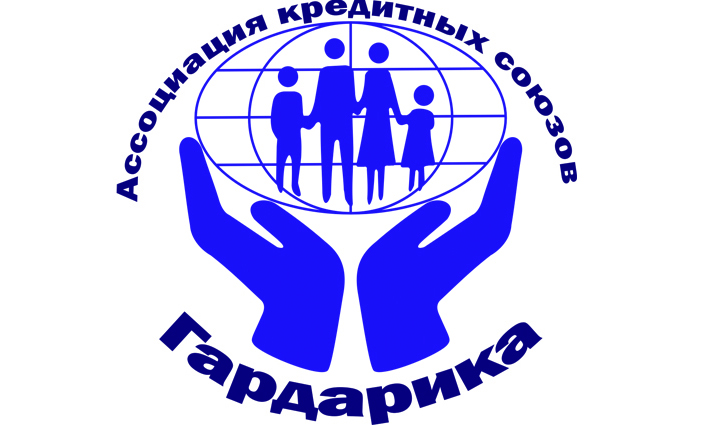 Ассоциация кредитных потребительских кооперативов Северо-Запада«Ассоциация кредитных союзов «Гардарика»